                                             HAKKARİDE KOORDİNASYON   TOPLATISI                  Van Sosyal Güvenlik İl Müdürlüğü  Koordinasyonunda  gerçekleştirilen  İl Müdürleri  toplantısı  11-12 Haziran  2012 tarihinde Hakkaride gerçekleştirildi .                 Toplantıda performans hedefleri  ve karşılaşılan sorun ve önerileri görüşüşdü . Hakkaride gerçekleşen toplantıya   Kordinator  İl Müdürü  Van SGK  İl Müdürü  Mehmet   YÜCE  Batman SGK  İl Müdürü  Sefa  TATLISU  Bitlis SGK İl Müdürü  İhsan TUNÇ    Hakkari SGK İl Müdürü Lütfi ÖZDEMİR   Mardin  SGK İl Müdürü M.Salih İLHAN   Muş SGK İl Müdürü  Enver ÖZBEK  Siirt SGK İl Müdürü Abdulkadir AYLUÇTARHAN  Şırnak SGK İl Müdürü  Fikret  DAĞ  Katılımda bulundular. 	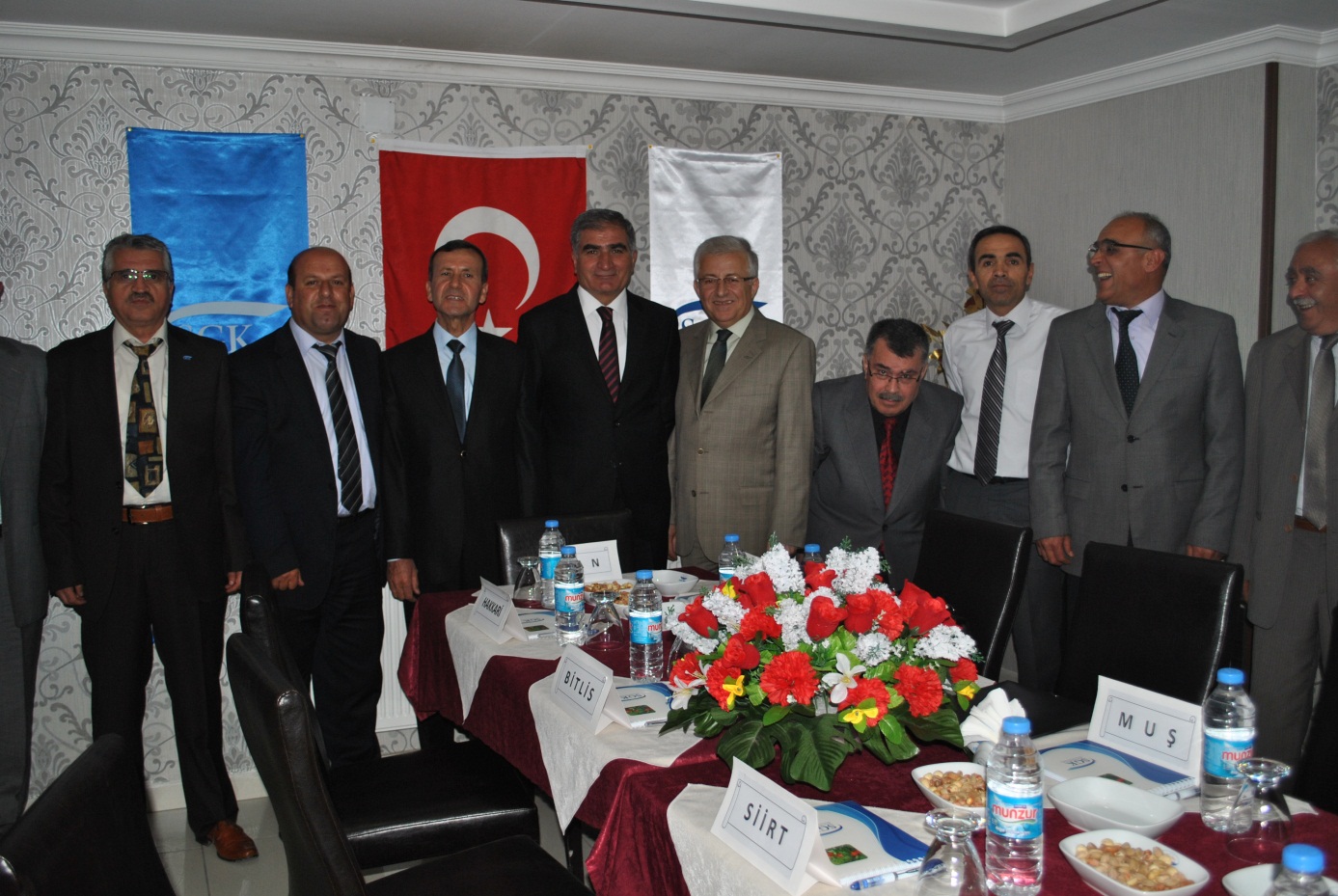 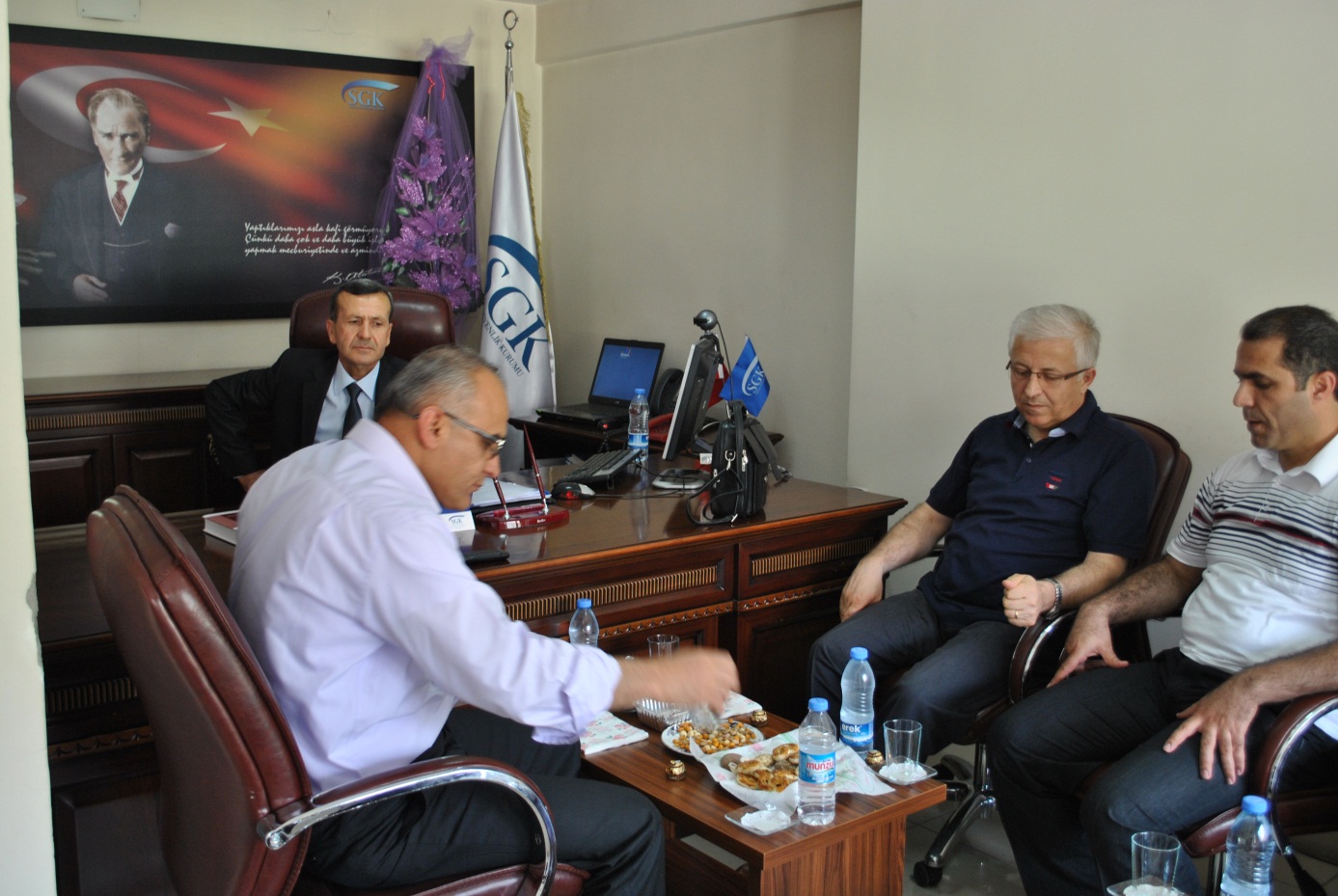 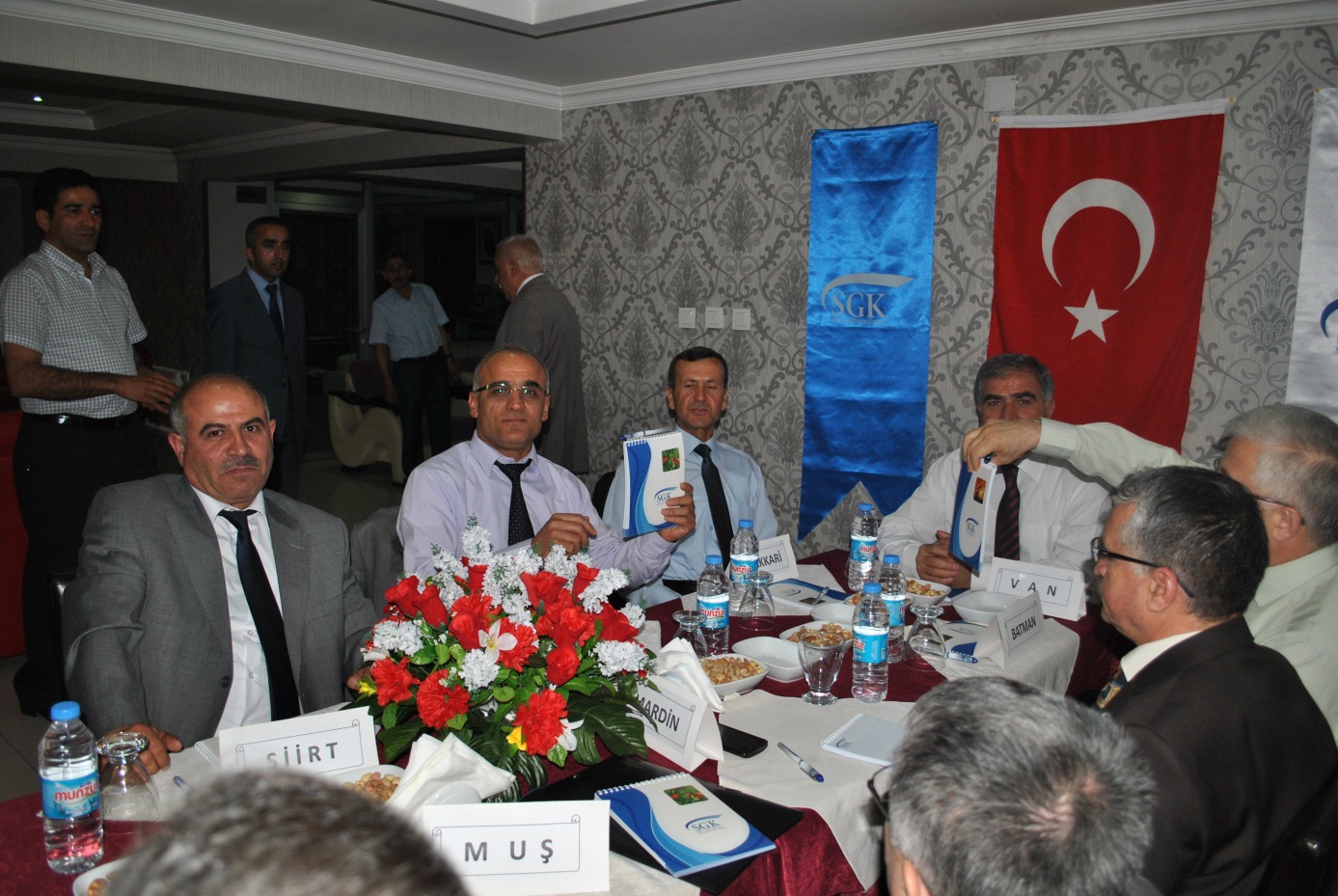 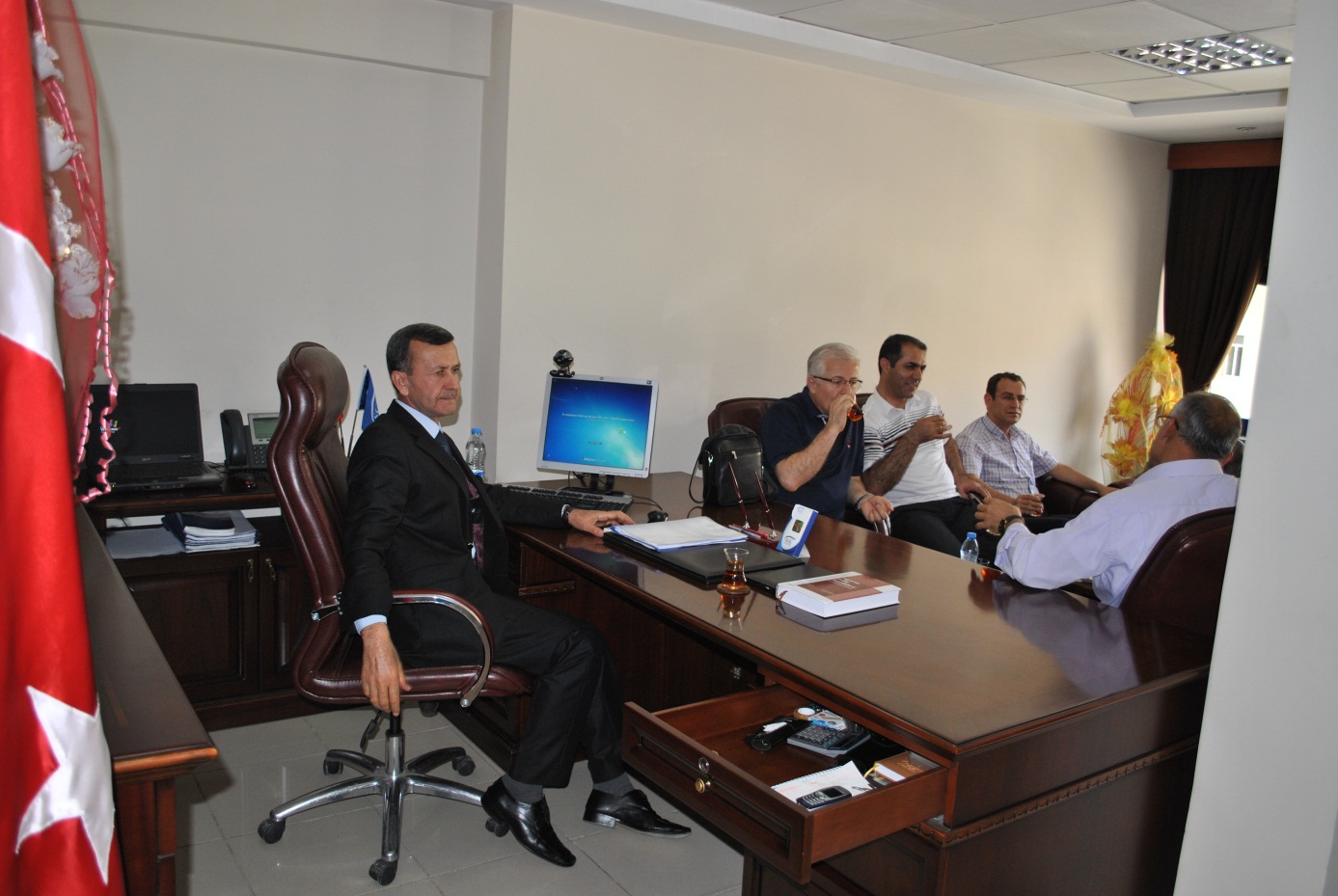 